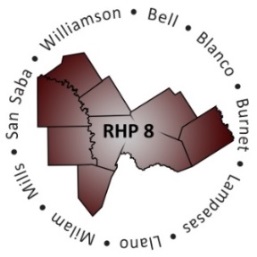 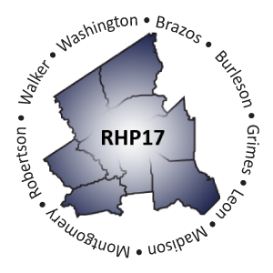 Regional Healthcare Partnerships 8 and 17Joint Monthly Learning Collaborative WebinarATTENDANCEMeeting MinutesWelcome and Introductions/Roll Call  Raise Performance – Focus Area and Open Discussion January Spotlight: The Anchor Team provided an overview of the proposed DY9-10 PFM protocol released by HHSC earlier this month. Overview was a refresher of HHSC webinar and noted changes in advance of HHSC due date for stakeholder feedback (1/31/19). Open Discussion:  Participants had an opportunity to share thoughts, areas of concern, and recommended feedback with peers and the Anchor Team. Providers were encouraged to share the areas in which they see challenges for implementation and/or progress in DSRIP over the last two years. All providers were encouraged to submit feedback via the HHSC survey link. Comment from Provider: The new timeline may put a wrinkle in needing to select new measures. Thank you for bringing that to light. Comment from Provider: HHSC had previously mentioned high performance measures being removed for those providers performing at high performance. I didn’t see the methodology or time frame for this and if that was going to happen or if we were just going to continue to report at 100%. We would like to know that sooner or later. It sounds like they are leaving measures in that are high performing but you have to achieve higher than baseline. But we can still ask for clarification. Question from Provider: Do you anticipate an audit requirement on this new checklist? Or what an audit requirement would be?As far as we know the RFP hasn’t been posted still for a new potential auditor. That is hard to say, we can ask what their intent is. HHSC has said the checklist is for informational purposes but anything under the waiver is subject to being audited. Question from Provider: Language they used for DY9-10 MLIU number, are they asking what we HAVE done or what we are projecting to do in future years. Historically they have held us to those projections so I am nervous about giving a projection. We will ask for clarification as well. Question from Provider:  About the redistribution of funds and points. The amount of money that may be redistributed to you, has nothing to do with how much “space” you have. (Gave an example) Question from Provider: Cost & Savings, any more guidance on this? As a LHD, that was an NMI we were flagged for. They wanted us to broaden the C&S approach on how we were working with MCO or APM for sustainability. They don’t seem aware that we don’t bill traditionally and I was wondering if they were aware of this and if there was going to be more guidance on it?We will include that comment in our survey. We assume, that they are not going to give any more guidance. We (as Anchors) asked for more guidance on the current guidelines that are out there and we didn’t get anything back. We can ask though. Upcoming Events January 31: All DSRIP payments to providers for October reporting completed by HHSCJanuary 31: Last day to complete DY9-10 survey and provided feedback to HHSC on proposed rules February 1: Open Withdrawal Period for DSRIP begins (ends on March 31). February 20: RHP 8 Quarterly Regional Update Meeting February 21: RHP 17 Quarterly Regional Update MeetingNext Steps & Adjourn February Cohort Meetings will be held as part of the quarterly regional meetings noted above. February 20: Region 8February 21: Region 17 OrganizationName(s)OrganizationName(s)Baylor Scott & White – BrenhamChristopher ValmoresMetroplexBaylor Scott & White – College StationChristopher ValmoresMHMR Authority of Brazos ValleyBill KellyBaylor Scott & White – LlanoChristopher ValmoresMontgomery County Public Hospital DistrictAndrew KarrerBaylor Scott & White – Marble FallsChristopher ValmoresSeton Harker HeightsBaylor Scott & White – MemorialChristopher ValmoresSeton Highland LakesBell County Public Health DistrictRenee CarterSt. David’s Round Rock Medical CenterBluebonnet TrailsMeghan NadolskiMatt RichardsonSt. Joseph RegionalCasey Hilbun Brazos County Health District St. Luke’sCedar Park Regional Medical CenterShanna CameronTexas A&M Physicians Leigh RhodesDebbie MuesseCentral Counties ServicesJames ArnoldTri-County Behavioral HealthcareCynthia PetersonCollege Station Medical Center Kaitlyn MerrowWashington County EMSConroe Regional Medical Center  & KingwoodShannon EvansWilliamson County and Cities Health DistrictMelissa Tung Justine PriceHealth for AllRHP 8 Anchor TeamShawna JilesHuntsville Memorial HospitalJana EndicottMary Beth MeierRHP 17 Anchor TeamShayna Spurlin